SPISAK SUDSKIH TUMAČA ZA GRAD SEČANJ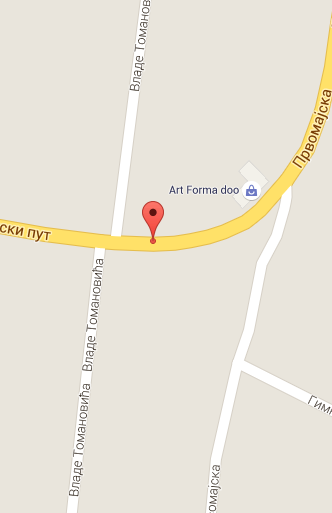 Sudski tumač za engleski jezik Sečanj
Sudski tumač za hebrejski jezik Sečanj
Sudski tumač za nemački jezik Sečanj
Sudski tumač za persijski jezik Sečanj
Sudski tumač za francuski jezik Sečanj
Sudski tumač za hrvatski jezik Sečanj
Sudski tumač za italijanski jezik Sečanj
Sudski tumač za japanski jezik Sečanj
Sudski tumač za ruski jezik Sečanj
Sudski tumač za latinski jezik Sečanj
Sudski tumač za norveški jezik Sečanj
Sudski tumač za mađarski jezik Sečanj
Sudski tumač za švedski jezik Sečanj
Sudski tumač za makedonski jezik Sečanj
Sudski tumač za španski jezik Sečanj
Sudski tumač za pakistanski jezik Sečanj
Sudski tumač za kineski jezik Sečanj
Sudski tumač za znakovni jezik SečanjSudski tumač za bosanski jezik Sečanj
Sudski tumač za poljski jezik Sečanj
Sudski tumač za arapski jezik Sečanj
Sudski tumač za portugalski jezik Sečanj
Sudski tumač za albanski jezik Sečanj
Sudski tumač za romski jezik Sečanj
Sudski tumač za belgijski jezik Sečanj
Sudski tumač za rumunski jezik Sečanj
Sudski tumač za bugarski jezik Sečanj
Sudski tumač za slovački jezik Sečanj
Sudski tumač za češki jezik Sečanj
Sudski tumač za slovenački jezik Sečanj
Sudski tumač za danski jezik Sečanj
Sudski tumač za turski jezik Sečanj
Sudski tumač za finski jezik Sečanj
Sudski tumač za ukrajinski jezik Sečanj
Sudski tumač za grčki jezik Sečanj
Sudski tumač za holandski jezik Sečanj
Sudski tumač za korejski jezik Sečanj
Sudski tumač za estonski jezik SečanjLokacijaul. Prvomajska bb, 23240 SečanjInternetakademijaoxford.comTelefon069/4 – 5555 - 84Radno vreme8:00 AM – 4:00 PM9:00 AM – 2:00 PM (Subotom)